Bethelview UMC Preschool2022-2023 Supply Request List forMMO and TWOS:(More supplies may be requested during year, if needed)2 rolls of paper towels1 box of tissues2 packs of Diaper wipes (will request more, as needed)1 box of JUMBO crayons, at least 8 count (preferably Crayola brand)4 glue sticks1 Pocket folder, any color or design, to be used as “Take Home Folder” (write child’s name on please)1 small package of diapers (please write name on, teachers will request more, as your child runs out)1 Spill-proof “sippy cup” to leave at school for snack (prefer “Take & Toss” or similar). Cups WILL be washed daily.Lunch box/container with a handle to bring lunch in daily Extra set of clothes for accidents or spills, packed into a large Ziploc type bag labeled with your child’s name (please include socks) Tote Bag: A BUMP tote bag is provided for each NEW student. All students will be asked to use their BUMP tote bag and NOT to bring back packs. Replacement Tote bags are $12 each.Copy of a Family Photo (4x6 or 5x7) for classroom Family Board.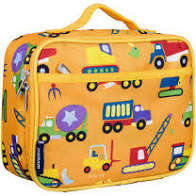 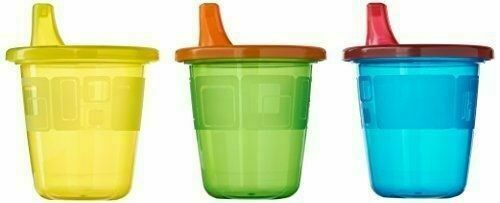 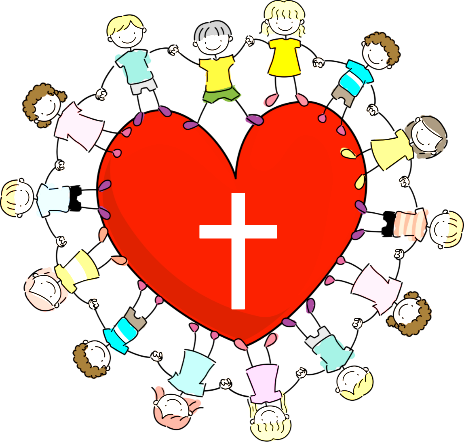 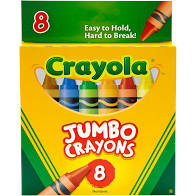 